               Polskie Towarzystwo Ortodontyczne                                                                        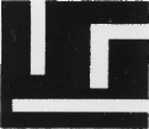                Opolskie Koło Regionalne   ul. Nysy Łużyckiej 9a, 45-034 Opole  tel/fax:  +48 77 42 34 335,+48 77 45 64 870  e-mail: recepcja@ortodonta.opole.plPROGRAM konferencji PTO12.-13.01.2018„Diagnostyka i leczenie zaburzeń czynnościowych narządu żucia w ortodoncji  przystępnie i praktycznie”Dzień 1Piątek 12.01.2018800 –  900	  Rejestracja900 –  910	   Przywitanie 910 – 1010	  „Planowanie interdyscyplinarne w ortodoncji ze szczególnym uwzględnieniem roli stawów                               skroniowo – żuchwowych”, lek. stom. Błażej Szczerbaniewicz.1010 – 1050	„ Staw skroniowo –żuchwowy w aspekcie ortodontycznym”, dr n. med.  Maria Iwanecka –                               Zduńczyk1050 –  1130	„Leczenie ortodontyczne w relacji centralnej. Diagnostyka, planowanie, leczenie, ekwilibracja”.                             Kamil Stefański – wykład sponsorowany1130 –  1140          Dyskusja1140 – 1200	Przerwa kawowa1200 – 1240	„Fizjoterapia w praktyce ortodontycznej. Przegląd najczęstszej stosowanych technik badania narządu                 żucia u pacjentów przed lub w trakcie leczenia ortodontycznego”, mgr fizjoterapii Piotr Kazana1240 – 1330 	„Szyny jako forma stabilizacji i leczenia wstępnego u pacjentów z zaburzeniami czynnościowymi narządu żucia. Punkt widzenia stomatologa”, lek. stom. Błażej Szczerbaniewicz.1330 – 1410	 „Fizjoterapia w praktyce ortodontycznej. Przegląd zabiegów manualnych, fizykoterapeutycznych oraz ćwiczeń u pacjentów przed lub w trakcie leczenia ortodontycznego. Współpraca z fizjoterapeutą”, mgr fizjoterapii Piotr Kazana1410 – 1500	Lunch1500 – 1540		„ Mity i fakty o stawach skroniowo – żuchwowych, czyli co klinicznie jest ważne dla ortodonty”,        Dr n. med. Michał Paulo 1540 – 1630	„Współpraca logopedy z ortodontą”, dr hab. prof. UŚ Danuta Pluta – Wojciechowska1630 – 1710	„Język a wady zgryzu”, neurologopeda Małgorzata Janik Jankowska1710 – 1800	„Czy istnieje związek pomiędzy układem stomatognatycznym a postawą ciała”?,  dr Jacek Soboń1800 – 1810	Dyskusja12.01.2018 (piątek) godz. 20:00 odbędzie się impreza integracyjna w restauracji Szpitalna 13.Gorąco wszystkich zapraszamy!Dzień 2Sobota 13.01.2018Drugi dzień – warsztaty praktyczneI –       09.00 – 14.00  „Planowanie operacji ortognatycznych. Wykonanie płytek operacyjnych.”Dr n. med. Barbara Warych - 15 osób maksymalnie. Cena za uczestnictwo 500 PLNII –	09.00 – 14.00  „Jak szybko i przewidywalnie zbudować wzorzec okluzji u pacjentów ortodontycznych na różnych etapach leczenia. Rola łuku twarzowego, artykulatora , deprogramacji i ekwilibracji zwarcia.” -  Lek. stom. Błażej Szczerbaniewicz - 15 osób maksymalnie. Cena za uczestnictwo -650 PLNIII - 	9.00-10.30 „Logopedyczna ocena funkcji jamy ustnej” - Warsztaty poprowadzą doktoranci logopedii  UŚ - 20 osób w trakcie jednej 1,5 godzinnej sesji. Cena za uczestnictwo 150 PLNZa udział w konferencji  przyznane będą punkty edukacyjneZ poważaniemPrzewodnicząca OKR PTO Jolanta Jarka